Publicado en Madrid el 20/01/2021 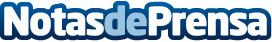 La experiencia más completa con Lovit Charter Puerto BanúsUna manera diferente de descubrir la exclusiva Marbella. Subir a bordo de unos de los barcos Lovit CharterDatos de contacto:Alvaro Gordo951650484Nota de prensa publicada en: https://www.notasdeprensa.es/la-experiencia-mas-completa-con-lovit-charter Categorias: Viaje Andalucia Entretenimiento Nautica Turismo Servicios Técnicos http://www.notasdeprensa.es